 Sommerferien mit dem 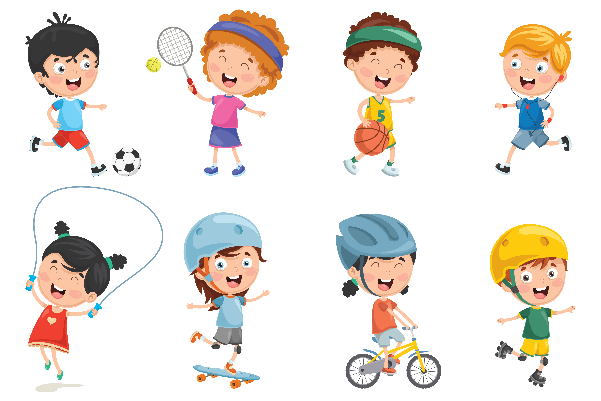 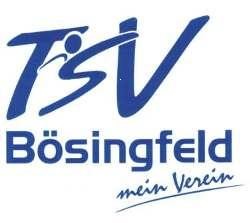 Spiel, Spaß und SportHiermit melde ich meine Tochter / meinen Sohn    ______________________________________________________ Geb.:______________Telefonnummer: _________________________E-Mail:____________________________Verbindlich zum Sommerferienprogramm „Spiel, Spaß und Sport mit dem TSV Bösingfeld“ an.Hat Ihr Kind Allergien jeglicher Art?   ⃝  Nein⃝  Ja, _______________________________________Ist Ihr Kind Vegetarisch oder Vegan?                         Besitzt Ihr Kind eine „Nerf“-Pistole (oder ähnliches)⃝  Nein                                                                           ⃝  Nein⃝  Ja                                                                                ⃝  JaKann Ihr Kind schwimmen? ⃝  Nein⃝  Ja, grundlegend⃝  Ja, es besitzt folgende Schwimmabzeichen _____________Anmeldung für die ⃝  1. Woche 5-7 Klasse⃝  2. Woche 1-4 KlasseWährend der Woche werden wir zusammen Frühstücken und Mittagessen. Für das gemeinsame Frühstück bitten wir Sie Ihrem Kind Frühstück einzupacken. Für das Mittagessen benötigt Ihr Kind Teller, Glas und Besteck! Während der Woche versuchen wir, möglichst viele Eindrücke als Erinnerungen festzuhalten. Daher werden wir Fotos machen. Bitte beachten Sie dies bei Ihrer Anmeldung. Ort, Datum ____________________          Unterschrift _______________Anmeldung bis zum 14.07 per E-Mail oder per Post, die Plätze sind begrenzt!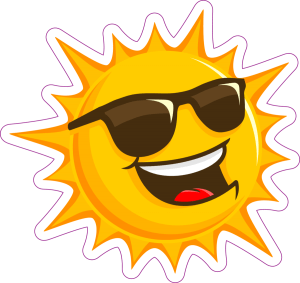 Bösingfeld e.V.                      Mittelstr. 34    32699 Extertal Bösingfeld                                                                              